Dogtra YS500ÚVODBlahopřejeme Vám k Vašemu nákupu NO BARK OBOJKU model YS500.Tento výrobek byl speciálně navržen tak, aby zabránil přílišnému štěkání Vašeho psa. Obojek automaticky vyzařuje elektrické stimulace v reakci na psí štěkání.Prosím, přečtěte si pečlivě pokyny před použitím "No Bark obojku".PRODUKT OBSAHUJE- dobíjecí baterii NiMH- 7 úrovní intenzity stimulace - plně vodotěsný- nízká hmotnost – 187 g- LED indikace stavu baterie- vyrobeno z chirurgické nerezové oceli a antimikrobiální ochrany (pásky), pro čistý, protizápachový, dlouho trvající produktBEZPEČNOST VÝROBKŮ A ZDRAVOTNÍ PROHLÁŠENÍDogtra Obojky používají nejmodernější mikro-technologie. Jakmile se jednotka aktivuje, přejde do režimu prodlení po dobu 15 sekund před znovu aktivováním. Důvodem je poskytnutí dostatku času pro psa, aby zpracoval korekci před tím, než se obojek aktivuje při dalším štěkání.Dogtra Obojky jsou určeny výhradně pro použití na výcvik psů.Není určen pro použití na lidech nebo na jiných zvířatech než psi.Psi by měli být v dobrém zdravotním stavu během jakéhokoliv výcviku s elektrickým obojkem.Dogtra obojky No Bark Collar YS500 nejsou určeny k použití na psy s nižší hmotností než 5 kg nebo méně než 6 měsíců.OBSAH BALENÍNO BARK OBOJEK s popruhemdobíjecí baterie a nabíječkanávod k obsluzetestovací výbojkaZAČÍNÁME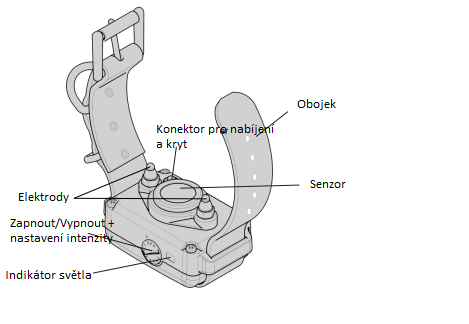 DOBÍJENÍ BATERIE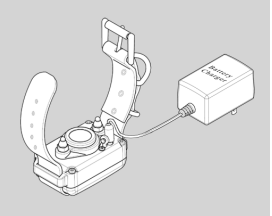 Připojte AC adaptér do konektoru pro nabíjení Zapojte AC adaptér do elektrické zásuvky o napětí běžném pro domácnost (230 V) a nechejte nabíjet baterii po dobu 10 hodin.Dobíjejte baterii při pokojové teplotě každých 15 dnů na 10 hodin při intenzivním použití.Pokud síťový adaptér je ponechán zapojen do baterie více než 4 dny (96 hodin), může způsobit vážné poškození bateriového článku. Pro dlouhodobé skladování je nutné nabíjet baterii po dobu alespoň 10 hodin jednou měsíčně, a potom jej skladovat při pokojové teplotě.Baterie je dodávána částečně nabitá. Je však nezbytné, abyste dobili baterii 10 hodin před prvním použitím.UPOZORNĚNÍ: Nedobíjejte baterii na nebezpečných místech. Nevystavujte síťový adaptér vodě.TESTOVÁNÍ NO BARK OBOJKU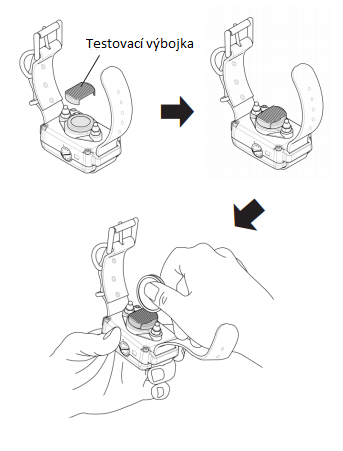 Zapněte "NO BARK OBOJEK" otáčením intenzity ve               směru hodinových ručiček a nastavte ho na úroveň                   sedm.Nasaďte testovací výbojku na snímač obojku.Otestujte škrábáním hrubého povrchu testovací                 výbojky na límci (jak je znázorněno na obrázku),               pomocí mince. Když se rozsvítí kontrolka, vyčkejte               15 vteřin, poté opakujte stejný postup ještě               jednou.JAK VYPNOUT/ZAPNOUT OBOJEK A VYBRAT INTENZITU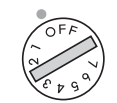 Stupnice na obojku slouží k Zapnutí/Vypnutí obojku a pro volbu úrovně intenzity.Pro Vypnutí NO BARK OBOJKU otočte tak, jak je zobrazeno na obrázku.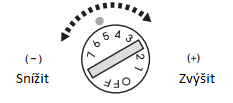 Úroveň 1 je nejnižší, zatímco úroveň 7 nejvyšší.Otáčením ovladače ve směru hodinových ručiček ON / OFF jako na obrázku, stimulace zvyšuje intenzitu.Stimulace se snižuje, pokud otáčíte ovladačem proti směru hodinových ručiček.POZNÁMKAPři prvním použití  DOGTRA YS500, doporučujeme, abyste začali s nejnižší úrovní. Pokud pes stále štěká, postupně zvyšujeme intenzitu. Pozorně sledujte reakci vašeho psa k naleznutí té správnéúrovně stimulace. Jakmile se jednotka aktivuje, přejde do režimu prodlení po dobu 15 sekund před znovu aktivováním. Důvodem je poskytnutí dostatku času pro psa, aby zpracoval korekci před tím, než se obojek aktivuje při dalším štěkání.ELEKTRODYElektrody musí být vždy v kontaktu s kůží, aby přístroj správně fungoval.DŮLEŽITÉ UPOZORNĚNÍ: Elektrody utahujte rukou, nikoliv nástrojem.NASAZOVÁNÍ OBOJKU Utáhněte límec kolem krku psa tak, že body jsou v kontaktu s kůží psa.V případě, že by byl límec příliš volný, pes neobdrží korekce, když bude štěkat.Při používání obojku NO BARK vždy zkontrolujte, jestli krk Vašeho psa nejeví příznaky podráždění kůže.Nenechávejte obojek na krku psa po dobu delší než osm hodin denně.DŮLEŽITÉ: Odstraňte všechny ostatní obojky z krku Vašeho psa, když má na sobě NO BARK OBOJEK.Kovový límec nebo kovová spona, může nechtěně aktivovat jednotku.ÚDRŽBAPravidelně umývejte "NO BARK OBOJEK" alkoholem nebo čisticím prostředkem. Před praním se ujistěte, že baterie je utažena.Důkladně vysušte po umytí.Váš " NO BARK OBOJEK " je skvělým pomocníkem při výcviku, pokud je správně používán. Prosím, přečtěte si informace o provozu NO BARK OBOJKU předtím, než ho použijete na vašem psovi. BEZPEČNOSTNÍ OPATŘENÍAby se zabránilo podráždění kůže Vašeho psa, neměl by se obojek nosit déle než 8 hodin denně. Aby se tomu zabránilo, občas přemístěte přístroj tak, aby byla kontaktní místa přesunuta na jiné místo na krku. Pokud naleznete podráždění pokožky, omyjte a opláchněte jej peroxidem vodíku. Naneste antibiotickou mast a dočasně přestaňte používat obojek, než se kůže uzdraví.Používejte správné délky elektrod. Obojek má instalované elektrody, které jsou nejvhodnější provětšina psů.Volně padnoucí obojek může způsobit tření kontaktních bodů o kůži a tím způsobit podráždění.ŘEŠENÍ PROBLÉMŮKdy mám vyměnit baterie na mém NO BARK COLLAR YS500?V případě, že jednotka se neaktivuje nebo LED indikátor nezapne, baterie musí být nahrazeni. Celková životnost baterie bude záviset na využití. S aktivací kolem 10 krát denně, baterie bude mít průměrnou životnost asi 2 týdny.Při čištění No Bark Collar YS500 se ujistěte, že kryt baterie je plně uzavřen, a přístroj otřete vlhkým hadříkem s alkoholem. Ujistěte se, že přístroj je zcela suchý před použitím.Můj pes nereaguje na iQ No Bark CollarZkontrolujte, zda LED kontrolka signalizuje životnost baterie. Utáhněte popruh obojku kolem krku Vašeho psa, pokud je příliš volný. Ujistěte se, zda jsou kontaktní místa pevně proti kůži psa.Pokud má Váš pes hustou nebo dlouhou srst, možná ji budete muset na krku zkrátit, aby se obě kontaktní místa dotýkala kůže psa.Stupeň intenzity může být příliš nízký pro Vašeho psa. Zvyšujte stimulaci od nejnižší úrovně, až dokud pes začne reagovat, obvykle pohybem hrdla, třesením hlavy, nebo pohledem přes ramena. Reakce může být velmi jemná.Můj pes má podráždění kůžeTo může být výsledkem nevhodným padnutím nebo necháváním obojku ve stejné pozici po delší časové období. Pokud Váš pes vykazuje známky podráždění kůže, poraďte se s veterinářem. Jakmile kůže vrátí do normálního stavu, můžete dále používat obojek. Zkontrolujte krk Vašeho psa po každém použití přístroje.ZÁRUKA A INFORMACE O OPRAVĚZáruka kvalityVšechny produkty musí být registrovány a / nebo mít doklad o koupi k zahájení oprav v rámci záruky. Pro registraci výrobku Dogtra, se přihlaste na naše webové stránky na www.dogtra.com, klikněte na odkaz záruční registrace a vyplňte požadované informace. Registrace musí být dokončena do 30 dnů od nákupu. Pokud nemáte přístup k počítači, můžete volat naši bezplatnou linku 1-888-811-9111, a jeden z představitelů našich služeb Vás zaregistruje. Pokud se Vám nepodařilo zaregistrovat Váš produkt do 30 dnů od nákupu, přijmeme všechny produkty k opravě s dokladem o koupi. Důraznědoporučujeme ponechat původní stvrzenku. Pokud Váš výrobek není zaregistrován, adoklad o koupi není k dispozici v době služby, Dogtra odhadne stáří produktu dle sériového čísla. Odhadované sériové číslo se může lišit od skutečného data nákupu. Sériové číslo odhadem je jediný způsob určení přibližného data nákupu bez registrace výrobků, nebo důkaz o koupi. Záruka se nevztahujeDogtra nenabízí záruku na produkty, které byly nakoupeny z druhé ruky nebo jako dále prodány produkt. Dogtra nenahrazuje vadné jednotky nebo neposkytuje náhrady pro produktyzakoupené od nás po 30 dnech od data nákupu. Náhradní díly a náhrady z podílových jednotek zakoupené v méně než 30 dnech od autorizovaného prodejce musí být adresována přímo prodejci. Pokud byly produkty zakoupené od autorizovaného prodejce po 30 dnech od data nákupu,zašlete prosím tyto díly do  Dogtra k servisu a opravě.Dogtra nepokrýva náklady na opravy a výměny způsobené nesprávným používáním (vlastníkem nebo psem), nesprávnou údržbou a / nebo ztracení jednotek. Odstranění sériových čísel z jakýchkoli produktů Dogtra povede ke zrušení záruky. Dogtra si vyhrazuje právo zadržet a zahodit všechny součásti nebo příslušenství, které byly nalezeny poškozeni na výměnu a opravu. Jakékoliv poškození vodou na vysílačích 175NCP, 180NCP, řada 200NCP, 1400NCP Series, 1500NCP Series, a iQ, a přijímačích RRS, RRD, a RR Deluxe, nebudou pokryty. Veškeré náklady na náhradní buď vysílač, nebo přijímač budou odpovědností majitele. Záruka je neplatná, pokud přístroj byl změněn nebo neoprávněná osoba poškodila přístroj při pokusu o opravu.Výměna baterie ze strany zákazníka v průběhu prvního rokuKomplexní záruka není doporučená. V případě, že se zákazník rozhodne nahradit baterie, jakékoliv poškození přístroje při výměně majitelem, povede ke zrušení záruky.Postup pro opravyPokud přístroj nefunguje, zkuste problém najít v „ ŘEŠENÍ PROBLÉMŮ" v Návodu k obsluze a zavolejte zákaznický servis na +33 (0)1 30 62 65 65, pro technickou podporu, před odesláním obojku do Dogtra servisu. Náklady na přepravu výrobků v záruce zpět do Dogtra jsou na zodpovědnosti zákazníka. Dogtra není zodpovědný za jednotky poškozené nebo ztracené při převoze do Dogtra servisu.Dogtra není zodpovědná za ztrátu času výcviku, nebo nepříjemnosti způsobené tým, že přístroj je v opravě.Dogtra neposkytuje náhradní jednotky nebo jakoukoliv formu kompenzace v období opravy. Kopie z prodejního dokladu s uvedením data nákupu může být požadovaná před zahájením záručních prací.Uveďte prosím stručné vysvětlení problému, vaše jméno, adresu, město / stát / poštovní směrovací číslo, telefonní číslo a e-mailovou adresu. Pokud náklady na opravy nejsou zahrnuty v záruce, budeme Vám volat pro informace o platbě a povolení.Pro jakékoliv dotazy týkající se vašehoVýrobky Dogtra, volejte na bezplatné lince 1-888-811-9111, MF od 08:30 do 16:00, Pacific Standard Time, nebo nám napište na repair@dogtra.com konkrétní dotazy o opravě.Záruční opravy zabezpečuje dovozce:NESCIO s. r.o.,Obchodní náměstí 1590/4, PrahaInfolinka: 721 471 118Prodejna: 775 595 558Email: info@elektro-obojky.cz Diagramy a ukázky v příručce se mohou mírně lišit od skutečných v závislosti na typu modelu výrobku.